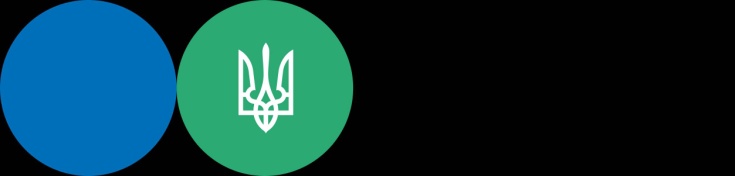 Головне управління ДПС у Львівській області надало роз’яснення, хто відноситься до членів сімей учасників бойових дій та/або учасників масових акцій громадського протесту в Україні в розумінні підпункту 165.1.54 пункту 165.1 статті 165 Податкового кодексу України.Відтак до членів сімей учасників бойових дій та/або учасників  масових акцій громадського протесту в Україні належать:батьки (якщо вони до досягнення особою повноліття  не були позбавлені стосовно неї батьківських прав);дід та баба (якщо батьки померли);інший із подружжя (якщо він (вона) не одружилися вдруге);малолітні та/або неповнолітні діти;повнолітні діти, які навчаються за денною або дуальною  формою  здобуття освіти у закладах професійної (професійно-технічної), фахової передвищої та вищої освіти, до закінчення ними закладів освіти, але не більше ніж до досягнення 23 років;повнолітні діти, які не мають своїх сімей;повнолітні діти, які мають свої сім'ї, але стали особами  з інвалідністю  до досягнення повноліття;утриманці загиблого (померлого), яким у зв'язку з цим виплачується пенсія.